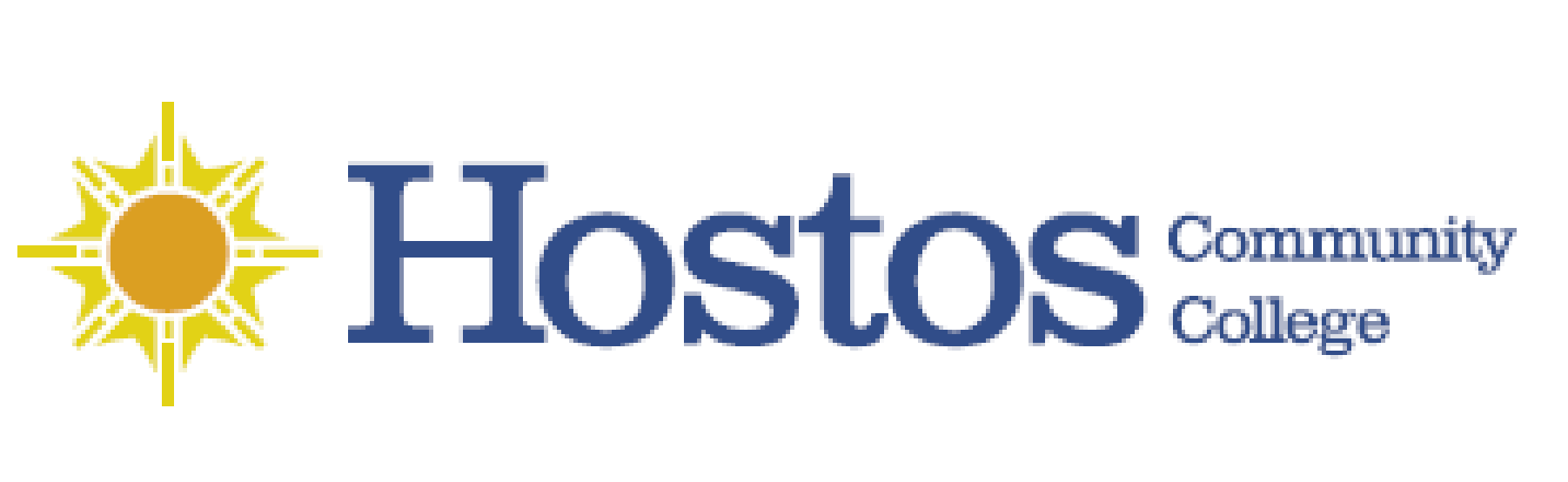 COLLEGE-WIDE CURRICULUM COMMITTEEHYFLEX in B502 and Online Meeting, CLICK THIS LINK TO JOINTuesday, October 11, 20223:30-5:00 pm Minutes - DRAFTPRESENT:Professor Christine Hutchins (chair)Dean Babette AudantProfessor Kathleen DoyleProfessor Nancy GenovaProfessor Carol HuieProfessor Manuel LivingstonProfessor Karin LundbergProfessor Sonia MaldonadoMr. David PrimakProfessor Olga SteinbergProfessor Jennifer Tang (recording secretary)Kacey WitterGuests:Ms. Johanna Arroyo Peralta (Curriculum Office)Dr. Anna Ivanova (Lib. Sci A.S. Coordinator)Professor JungHang Lee (Mathematics)Professor Damaris Lois Lang (Natural Sciences)Professor Kathleen Ronca (Allied Health)Ms. Wendy Small-Taylor (Curriculum Office)Professor Hector Soto (Behavioral and Social Sciences)Absent: Professor Ana Ozuna, Ms. Silvia Reyes, Ms. Elizabeth SotoCall to OrderAcceptance of CWCC agenda for meeting 11 October 2022 (see link to agenda)Approval of CWCC minutes for meeting 20 September 2022 (see link to minutes)Curricular Items – To be voted onCriminal Justice – Program description changeCriminal Justice program description change updating the program description so as to align it with the standing requirements of the Justice Academy Dual Admissions program with John Jay College (see link to form); Prof.  Hector Soto (Behavioral and Social Sciences) presenting -CLICK THIS LINK TO VOTE (only open during vote)-CWCC Vote Results: Yes  11 No 0  Abstain 0Liberal Arts AS Degree – Program changeLiberal Arts AS Degree program change updating the program so as to align it with the courses and credits currently offered in departments and offer maximum flexibility for students (see link to form); Prof.  Damaris Lois Lang (Natural Sciences) and Dr. Anna Ivanova (Lib. Sci A.S. Coordinator) presenting -CLICK THIS LINK TO VOTE (only open during vote)- CWCC Vote Results: Yes  10 No 0  Abstain 0MAT 120 SI – Pathways submissionMAT 120 SI Introduction to Probability and Statistics Pathways submission (see links to form and to syllabus); Prof. JungHang Lee (Mathematics) presenting -CLICK THIS LINK TO VOTE (only open during vote)- CWCC Vote Results: Yes  10 No 0  Abstain 0EDU 227 – New experimental courseEDU 227 Instructional Technology Models and Practices (see links to form and to syllabus); Presented at CWCC on 20 September 2022 by Prof.  Jacqueline DiSanto (Education); should have been listed as EDU 227 not as PIL 227 -CLICK THIS LINK TO VOTE (only open during vote)- note that procedures for offering experimental courses are outlined in CUNY Manual of General Policy, Policy 1.17 Experimental Courses (PDF | Text )CWCC Vote Results: Yes  12 No 0  Abstain 0Informational Items – Not voted onPublic Policy and Administration Articulation with John Jay (see link to agreement); Prof.  Nancy Genova (Behavioral and Social Sciences) presentingNursing Articulation with School of Professional Studies (see link to agreement); Prof.  Kathleen Ronca (Allied Health) presentingDiscussion Items  – Department of Language and Cognition Curriculum Committee recommends that courses enrolling ESL students establish their pre- and co-requisites as “ESL 86/88 or higher” Flowchart ESL ENG MAT 2022 Fall.pdfStudents who take statistics courses on the way toward Nursing, Radiology, and Dental Hygiene may face challenges with MAT coursework should they wish to change to science programs. Gerontology and Community Health are aligned so that students who change programs can seamlessly complete degrees. However, redirecting students to STEM majors can be a heavy lift. Students complete MAT 120SI, Introduction to Probability and Statistics for Nursing. Students complete MAT 105, Mathematics for Allied Health for Radiologic Technology. Students complete MAT 160, Pre-Calculus for Liberal Arts and Sciences (AS). Aging and Health Studies allows “MAT 100 or higher.” Early Childhood Education “MAT 100 OR Higher (Except MAT 105, MAT 130, CSC 140, CSC 215).” Community Health “MAT 120 Strongly recommended.”CUNY Manual of General Policy offers guidance on many curricular items, Manual of General Policy – CUNY PolicyNew Business & AnnouncementsWelcome to our newly appointed student members of CWCC, Kacey Witter and Elizabeth Soto. Many thanks for volunteering to serve on our committee. We benefit so much from your experience.Schedule CWCC for Fall 2022 ​Tuesday, 20 September, all meetings 3:30pm HYFLEX in B502 OR at  https://hostos-cuny-edu.zoom.us/j/6756681908Tuesday, 11 OctoberTuesday, 25 OctoberTuesday, 15 NovemberTuesday, 29 November AdjournmentChristine Hutchins is inviting you to a scheduled Zoom meetingTopic: CWCC MeetingTime: This is a recurring meetingJoin Zoom Meetinghttps://hostos-cuny-edu.zoom.us/j/6756681908Meeting ID: 675 668 1908One tap mobile+16465588656,,6756681908# US (New York)+13017158592,,6756681908# US (Washington DC)Dial by your location        +1 646 558 8656 US (New York)        +1 301 715 8592 US (Washington DC)        +1 312 626 6799 US (Chicago)        +1 346 248 7799 US (Houston)        +1 669 900 9128 US (San Jose)        +1 253 215 8782 US (Tacoma)Meeting ID: 675 668 1908Find your local number: https://hostos-cuny-edu.zoom.us/u/kdkYWLRhGsJoin by SIP6756681908@zoomcrc.comJoin by H.323162.255.37.11 (US West)162.255.36.11 (US East)213.19.144.110 (Amsterdam Netherlands)213.244.140.110 (Germany)103.122.166.55 (Australia Sydney)103.122.167.55 (Australia Melbourne)69.174.57.160 (Canada Toronto)65.39.152.160 (Canada Vancouver)207.226.132.110 (Japan Tokyo)149.137.24.110 (Japan Osaka)Meeting ID: 675 668 1908